Canterbury Scholarship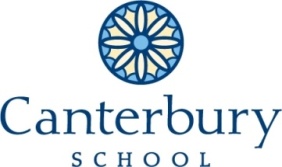 Initial ApplicationThe Canterbury Scholarship is designed to attract high achieving minority students who would not be able to afford the cost of Canterbury’s tuition without significant aid.  The scholarship awards 95% of the cost of tuition, the use of a laptop computer/tablet, and funds for extra school expenses such as field trips and tutoring.  Two scholarships are awarded each year to minority students entering sixth grade. To be considered for the scholarship, candidates must meet the following criteria:Grades of B+ or better on the last two years’ report cardsExcellent record of behavior and citizenshipStrong record of standardized test scores, demonstrated through End of Grade exams and/or the CogAT, given to all 3rd graders in public school.Combined family income of approximately $65,000 or belowApplicant’s full name: ____________________________________________   Male         FemalePrefers to be called:_________________________________________  Date of birth: _________Address: ___________________________________________________________________________Current School: ____________________________________________________________________Homeroom Teacher Name and Email: _______________________________________________Race/Ethnicity  African American		  Latino/Hispanic		  African		  Asian American  Middle Eastern		  Native American		  Asian		  Multiracial											  OtherGuardian/Parent(s) full name: ______________________________________________________Address (if different):_______________________________________________________________Home:________________________   Cell:_______________________       Approximate combined annual income:______________________________________________Email address (if available):________________________________________________________Guardian/Parent Instructions:  Return the completed application and ask your child’s school to fax the supporting documents outlined in CANTERBURY SCHOLARSHIP SUPPORTING DOCUMENTS.  The application and supporting documents must be received by Friday, March 4.   After March 4, finalists for the scholarship will be selected.  All applicants will be notified.CANTERBURY SCHOLARSHIP SUPPORTING DOCUMENTSTo be considered for the Canterbury Scholarship, candidates must submit an application and the required supporting documents.  Supporting documents should be faxed or mailed directly from the child’s current school to Canterbury School.  Required Documents:3rd, 4th and 5th grade report cardsScore on CogAt (or other national standardized test) OR End of Grade Test scores for 3rd and 4th gradesHomeroom teacher’s name and email address (Canterbury School will request a teacher recommendation).2014 Tax return. (2013 return will be accepted, but 2014 is preferred.) Supporting documents must be received by March 4, 2016.  Canterbury School FAX: (336) 288-1933